PENGARUH KOMUNIKASI TERHADAP KINERJA PEGAWAI PADA DINAS PERUMAHAN DAN KAWASAN PERMUKIMAN                    KABUPATEN DELI SERDANGSKRIPSI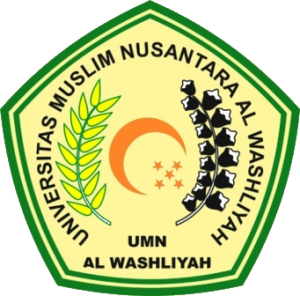 OLEH : INDRI CAHAYA NPM : 163114249 FAKULTAS EKONOMIJURUSAN MANAJEMENUNIVERSITAS MUSLIM NUSANTARA AL-WASLIYAHMEDAN2020PENGARUH KOMUNIKASI TERHADAP KINERJA PEGAWAI PADA DINAS PERUMAHAN DAN KAWASAN PERMUKIMAN                    KABUPATEN DELI SERDANGSkripsi Ini Diajukan Untuk Memenuhi Tugas-tugas dan Memenuhi Syarat-syarat Untuk Mencapai Gelar Sarjana Ekonomi Jurusan ManajemenOLEH : INDRI CAHAYA NPM : 163114249 FAKULTAS EKONOMIJURUSAN MANAJEMENUNIVERSITAS MUSLIM NUSANTARA AL-WASLIYAHMEDAN2020PENGARUH KOMUNIKASI TERHADAP KINERJA PEGAWAI PADA DINAS PERUMAHAN DAN KAWASAN PERMUKIMAN                    KABUPATEN DELI SERDANGABSTRAKINDRI CAHAYA 163114249 Penelitian ini bertujuan untuk mengetahui pengaruh komunikasi terhadap kinerja pegawai pada Dinas Perumahan dan Kawasan Permukiman Kabupaten Deli Serdang. Populasi dalam penelitian ini adalah seluruh pegawai ASN di Dinas Perumahan dan Kawasan Permukiman Kabupaten Deli Serdang yang berjumlah 60 orang. Sampel dalam penelitian ini menggunakan metode sampling  jenuh dimana seluruh pegawai ASN Dinas Perumahan dan Kawasan Permukiman Deli Serdang  dan dengan menggunakan metode analisis data deskriptif dan kuantitatif. Teknik pengumpulan data yang digunakan adalah menggunakan SPSS versi 22,0 for windows . Hasil regresi linear sederhana diperoleh persamaan Y = 3.928 + 0,911X , yang artinya bahwa dengan adanya variabel komunikasi berpengaruh besar terhadap kinerja pegawai pada dinas perumahan dan kawasan permukiman Kabupaten Deli Serdang. Hasil uji koefisien korelasi diperoleh nilai r sebesar 0,911, berarti komunikasi berpengaruh positif dan kuat terhadap kinerja pegawai pada Dinas Perumahan dan Kawasan Permukiman Kabupaten Deli Serdang. Hasil uji hipotesis t diperoleh bahwa nilai thitung>ttabel 16,777>1,67. Karena itu nilai thitung lebih besar dari pada ttabel maka hipotesis diterima. Jadi, dapat disimpulkan bahwa hipotesis yang menyatakan variable (X) telah terbukti atau dengan kata lain terdapat pengaruh yang signifikan antara variable (X) terhadap variable (Y). Dan berdasarkan uji koefisisen determinasi atau R square (R2) maka diketahui R square sebesar 0,829 atau dengan presentase 82,9% sedangkan sisanya sebesar 17,1% dipengaruhi oleh variable lain yang tidak diteliti oleh penelitian ini.Kata Kunci : Komunikasi, Kinerja Pegawai 